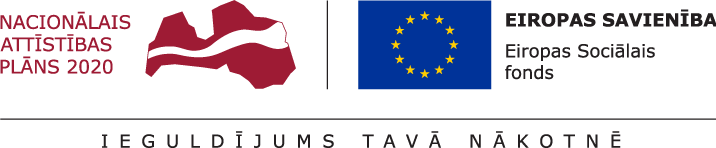 PASĀKUMA IZVĒRTĒJUMSprojektam “Veselības veicināšanas un slimību profilakses pakalpojumu pieejamības uzlabošana Kuldīgas novada iedzīvotājiem”Nr.9.2.4.2/16/I/095  “PLAKĀTU KONKURSS 1.-3. KLAŠU SKOLĒNIEM PAR VESELĪGU UZTURU” Pasākuma mērķisPilnveidot Kuldīga novada 1.-3. klašu skolēnu un viņu vecāku izpratni par veselīgu uzturu.Pasākuma organizatoriKuldīgas novada sākumskolas skolotāju metodiskā apvienība sadarbībā ar Kuldīgas novada Bērnu un jauniešu centru. Pasākuma mērķauditorijaKuldīgas novada vispārizglītojošo skolu 1.-3. klašu skolēni. Konkursa norises laiks2017. gada 2. oktobris – 27. novembris. Konkursa dalībnieku apbalvošana 5. decembrī.Konkursa norises aprakstsKonkurss notika atbilstoši sagatavotajam konkursa nolikumam (Skatīt 2. pielikumu), kurā ir iekļauta detalizēta informācija par konkursa norisi, konkursa darbu vērtēšanu un konkursa uzvarētāju apbalvošanu. Sākotnēji prognozētais mērķauditorijas dalībnieku skaits bija 200, taču kopumā konkursā piedalījās 22 mērķauditorijas pārstāvji jeb 1.-3. klašu skolēni. Konkursa dalībnieki pārstāvēja šādas Kuldīgas novada izglītības iestādes: Laidu pamatskolu, Kuldīgas Centra vidusskolu, Kuldīgas Alternatīvo sākumskolu, Kuldīgas Alternatīvās sākumskolas Padures filiāli, Ēdoles pamatskolu un Z.A. Meierovica Kabiles pamatskolu. Konkursa ietvaros skolēni savos darbos attēloja uztura šķīvjus, uztura piramīdas, augļus, dārzeņus un citus veselīgus produktus, kā arī dažādus tematiskus tekstus un produktu nosaukumus. Skolēnu konkursa darbu gatavošanā izmantoja dažādas tehnikas – zīmēšanu, līmēšanu, krāsošanu un citas tehnikas (Skatīt 2. pielikumu). Konkursa darbus vērtēja konkursa organizētāju veidota žūrija (kopumā 10 cilvēku sastāvā) un skatītāji. Skatītāji balsoja par simpātijas balvas piešķiršanu. 5. decembrī Kuldīgas novada Bērnu un jauniešu centrā notika konkursa dalībnieku apbalvošana, kuras ietvaros notika muzikāls priekšnesums, dalībnieku apbalvošana, kā arī radoša paliktņu darbnīca Kuldīgas Galvenajā bibliotēkā. Kuldīgas novada pašvaldība noslēdza līgumu ar SIA “PC Konsultants” un 126 EUR vērtībā iegādājās dažādas kancelejas preces un preces rokdarbiem atbilstoši vecumposmam, ar kurām apbalvoja konkursa dalībniekus. Skolēni tika apbalvoti šādās nominācijās:1.vieta - Karīna Frīdenberga, Adriānam Bondaram, Diānai Ķemlerei, Paulai Aleksai Riekstiņai2.vieta - Artūram Poriķim, Melanijai Elmai Gulbei 3.vieta - Patrīcijai Dēvitai, Jānim Plātem, Jolantai Veršanskai Simpātiju balva - Elga Trubina, Kārlis Gustavs Straksis, Rebeka PargaļauskaLaidu pamatskolas 2. klase saņēma balvu kā aktīvākie dalībnieki. Kuldīgas Centra vidusskolas 1.b klase saņēma veicināšanas balvu. Pārējie skolēni saņēma balvas par piedalīšanos konkursā. Ietekmes izvērtējumsSākotnēji izvirzītais mērķis “Pilnveidot Kuldīgas novada 1.-3. klašu skolēnu un viņu vecāku izpratni par veselīgu uzturu” ir vērtējams kā sasniegts. Pateicoties šī pasākuma aktivitātēm, tika veicināta skolēnu izpratne par veselīgu uzturu, tā pamatprincipiem un nozīmi ikdienas dzīvē, kā arī to, kā dažādi produkti ietekmē mūsu veselību kopumā. Piedalīšanās konkursā skolēniem lika padomāt, kas ir veselīgs uzturs, kāds ir veselīgs uzturs un ko mēs katrs varam darīt, lai ikdienu padarītu veselīgāku. Konkurss ilgtermiņā veicinās veselīga uztura paradumu veidošanos un saglabāšanu. Komentāri, atsauksmes, ieteikumiTā kā prognozēto 200 dalībnieku vietā, konkursā piedalījās 22 dalībnieki, tika secināts, ka konkursa īstenošanas gaitā periodiski ir nepieciešams uzrunāt izglītības iestādes, lai motivētu tās piedalīties konkursā. Turpmāk līdzīgu konkursu par veselīga uztura popularizēšanu noslēgumā labāko vietu ieguvējiem varētu organizēt veselīga uztura darbnīcas un apbalvot ar veselīgiem našķiem, kas sasauktos ar konkursa kopējo tematu. Tika secināts, ka dalība šādos konkursos var būtiski pilnveidot skolēnu zināšanas par tēmām, kas saistītas ar veselīgu uzturu, kā arī veicināt veselīga uztura paradumu veidošanos, tāpēc būtu lietderīgi šādus konkursus organizēt un īstenot arī nākotnē dažādu vecuma grupu skolēniem. Pielikumipielikums – konkursa nolikums;pielikums – skolēnu iesniegtie plakāti;pielikums – fotogrāfijas no 5. decembra konkursa noslēguma pasākuma;pielikums – Kuldīgas novada Bērnu un jauniešu centra mājaslapā ievietotā informācija un attēli par konkursu: http://www.kuldigasbjc.lv/aktualitates/jaunumi/2017/nov/1-3-klasu-konkurss-veseligs-uzturs/ Pasākuma izvērtējumu sagatavoja:Līga KovaļevaKuldīgas novada Bērnu un jauniešu centraKarjeras un audzināšanas darba speciālisteSanta Japeniņa Kuldīgas novada pašvaldības Izglītības nodaļas projektu speciālisteDatums:2017. gada 13. decembris	